Министерство образования Республики БеларусьУчреждение образования «Гомельский государственный университет имени Франциска Скорины»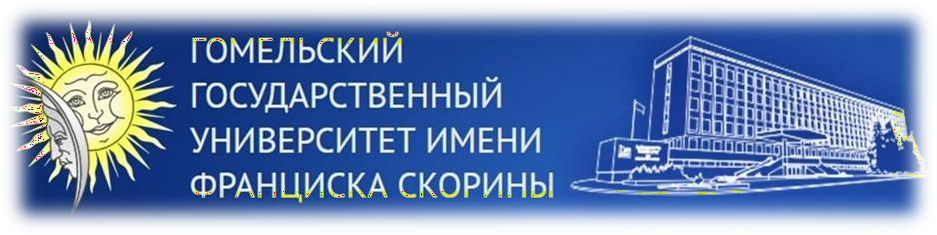 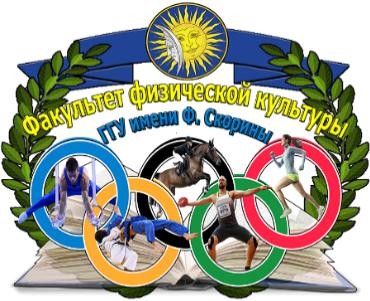 ИНФОРМАЦИОННОЕ ПИСЬМОУважаемые коллеги!Приглашаем Вас принять участие в II (ХV) Международной научно- практической конференции «Методологические, теоретические и практические аспекты физического воспитания, спортивной тренировки, оздоровительной и адаптивной физической культуры».Дата проведения конференции 5-6 октября 2023 годаЦель конференции – обсуждение результатов научных исследований в области физической культуры, спорта и туризма, проводимых в Республике Беларусь и других странах.К участию в конференции приглашаются: специалисты, работающие в сфере физической культуры и спорта (преподаватели, учителя, тренеры), представители спортивных учреждений, аспиранты, магистранты и студенты высших учебных заведений.ПРОБЛЕМНОЕ ПОЛЕ КОНФЕРЕНЦИИ1 Педагогические, медико-биологические, психологические проблемы физической культуры дошкольников, учащихся, студентов и взрослого населения.2 Актуальные проблемы современного спорта.3 Научно-медицинское обеспечение физической культуры, спорта и туризма, научно-методические подходы в оздоровительной и адаптивной физической культуре.ОБЩАЯ ИНФОРМАЦИЯПо результатам конференции будут изданы:– электронный сборник материалов конференции (публикация бесплатная, электронная версия сборника будет размещена в РИНЦ);– электронный рецензируемый сборник научных статей «ФИЗИЧЕСКАЯ КУЛЬТУРА И СПОРТ В СОВРЕМЕННОМ МИРЕ» (публикация платная, организационный взнос составляет – 10 BYN, электронная версия сборника будет размещена в РИНЦ).УСЛОВИЯ УЧАСТИЯ В КОНФЕРЕНЦИИДля участия в конференции просим до 20 августа 2023 г. пройти регистрацию на сайте конференций:   и прикрепить следующие материалы:Электронный вариант статьи, с указанием фамилии первого автора и                  номера проблемного поля (Например: Иванов_1).Авторский договор   http://elib.gsu.by/bitstream/123456789/50957/3/Лицензионный_договор.pdf.Квитанцию об оплате организационного взноса (если публикация в рецензируемом сборнике научных статей).Электронный вариант заявки для участия в конференции (форма прилагается).Каждый участник может быть автором (соавтором) не более двух работ в каждом из сборников.В сборник материалов конференции и рецензируемый сборник научных статей будут включены работы, соответствующие проблемному полю конференции, указанным требованиям к оформлению. Публикуемая работа должна быть тщательно отредактирована и содержать оригинальный материал нигде ранее не напечатанный (оригинальность текста не менее 70%). За достоверность представленных материалов ответственность несет автор. Оргкомитет оставляет за собой право отбора и редактирования материалов.До начала конференции планируется издание электронных сборников, которые будут доступны для скачивания в формате (pdf) на сайте http://conference.gsu.by, здесь же будет размещена и программа конференции.Ответственное лицо: Малиновский Александр Сергеевич – заместитель декана факультета физической культуры по научно-исследовательской работе: e-mail: malinovsky@gsu.by.Командировочные расходы (суточные, проезд, проживание, накладные расходы) за счёт командирующих организаций.БАНКОВСКИЕ РЕКВИЗИТЫ ДЛЯ ОПЛАТЫЕРИП (Система расчет) – Образование и развитие – Высшее образование – Гомель – ГГУ им. Ф. Скорины – Конференция (в поле лицевой счет указать: – Физ. культура)ОБЩИЕ ТРЕБОВАНИЯ К ОФОРМЛЕНИЮ РАБОТТекст следует набирать шрифтом Times New Roman (междустрочный интервал – одинарный) (см. образец). Поля текста: левое, правое, верхнее и нижнее – 20 мм. Абзацный отступ – 10 мм. Таблицы должны иметь заголовок. Рисунки должны иметь подрисуночные подписи и объяснение значений всех условных обозначений. На таблицы и рисунки необходимы ссылки в тексте. Ссылки на литературные источники располагаются в тексте в квадратных скобках с использованием арабских цифр, оформляются согласно рекомендациям ВАК Беларуси: https://www.vak.gov.by/bibliographicDescription.ТРЕБОВАНИЯ К ОФОРМЛЕНИЮ МАТЕРИАЛОВ КОНФЕРЕНЦИИОбъём материалов должен составлять 3-5 страницы.ОбразецТРЕБОВАНИЯ К ОФОРМЛЕНИЮ СТАТЕЙ В РЕЦЕНЗИРУЕМОМ СБОРНИКЕ«ФИЗИЧЕСКАЯ КУЛЬТУРА И СПОРТ В СОВРЕМЕННОМ МИРЕ»Объем статьи должен составлять – от 5 до 7 страниц.ОбразецЗАЯВКА ДЛЯ УЧАСТИЯв II (ХV) Международной научно-практической конференции«МЕТОДОЛОГИЧЕСКИЕ, ТЕОРЕТИЧЕСКИЕ И ПРАКТИЧЕСКИЕ АСПЕКТЫ ФИЗИЧЕСКОГО ВОСПИТАНИЯ, СПОРТИВНОЙТРЕНИРОВКИ, ОЗДОРОВИТЕЛЬНОЙ И АДАПТИВНОЙ ФИЗИЧЕСКОЙ КУЛЬТУРЫ»5-6 октября 2023 года, г. Гомель (Беларусь)Учреждение образования «Гомельский государственный университет имени Франциска Скорины», 246019, г. Гомель, ул. Советская, 104Тел. 8 0232 51 00 39, факс 51 00 77Р/с BY31AKBB36329000001903000000в ОАО АСБ "Беларусбанк", г. Минск, ул. Дзержинского, 18BIK AKBBBY2XУНП 400011099, ОКПО 020717253000(для – Физ. культура)1Фамилия, имя, отчество автора(докладчика)2Ученая степень, звание3Место работы (полное наименованиеорганизация)4Должность5Служебный адрес (индекс, страна, город,улица, дом)6Контактные телефон / e-mail7Название статьи (доклада)8Номер проблемного поля (1,2,3)9Форма участия:А - участие без публикацииБ – очное участие с публикацией в сборнике материалов конференцииВ – заочное участие с публикацией в сборнике материалов конференцииГ – очное участие с публикацией врецензируемом сборнике научных статейД – заочное участие с публикацией в рецензируемом сборнике научных статей10Дата приезда / отъезда11Необходимость бронирования гостиницы общежития университета